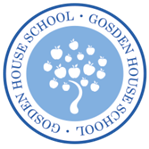 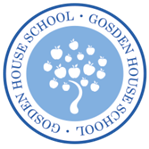 KS4 Curriculum and Exam CoursesKS4 students are able to undertake a variety of interesting and exciting qualifications which help to increase their confidence and independence as learners as well as developing key ‘Life Tools’ which will  support  them in preparing for their individual  learning pathways post 16. To find out more about the Secondary Gosden Graduate Tool Box and Life Tools please see attached documents. There are also examples attached of two of our amazing Gosden Graduates to inspire and motivate our students. Personal Learning Plans In KS4 all students have their own Personal Learning Plan which records and tracks their qualification options throughout KS4 and shows students and parents the level they are working towards and their possible preferred options post 16. This plan will be available to you at the Autumn Term Parent’s Evening and your child’s Tutor will be able to discuss it with you both. Curriculum OverviewsAt the Autumn Term Parents’ Evening you will also be provided with a copy of the year’s Curriculum Overview to enable  you to see clearly what learning is being covered over the year in all subjects areas including College Experience and Work Experience details.Learning Pathways The KS4 Department offers in-house courses from Entry 1, 2, 3 and up to Level 1(GSCE D-G). Our curriculum in KS4 offers two different coloured pathways for our learners, taking into account their next steps post 16 and their needs as individual learners. Below is a table which shows how Entry Level and Level 1 courses compare to N.C Steps and GCSE’S Blue Pathway For students that might be heading to a specialist provision Post 16, as a stepping stone before College or to access Support Learning at College, our Blue Pathway courses offer a variety of valuable learning experiences to prepare them for post 16 transition. Blue Pathway courses are available to students that are working between national curriculum steps 1-3. Green PathwayFor students wanting to head off to local mainstream F.E colleges post 16 to complete level 1 and 2 Vocational courses our green and blue pathways prepare them well for their next steps of learning at college. Green Pathway courses are available to students that are working from Entry 3 and towards Level 1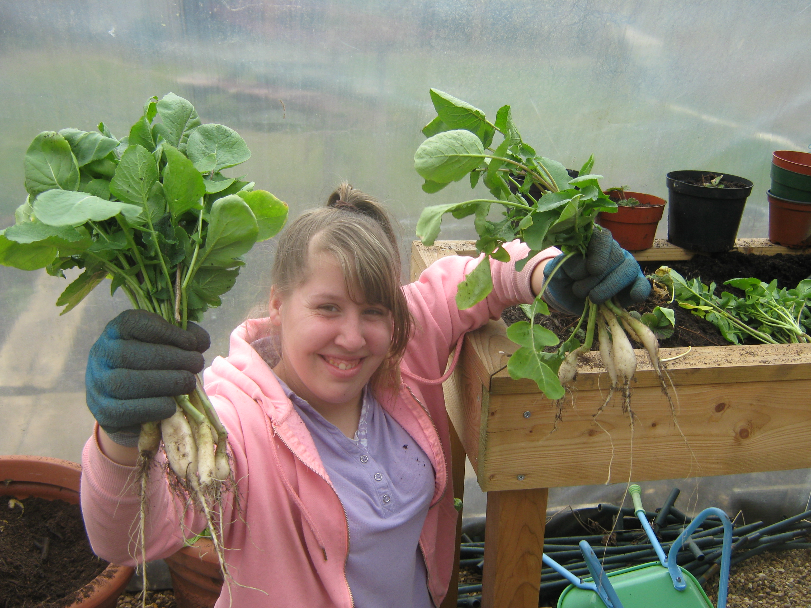 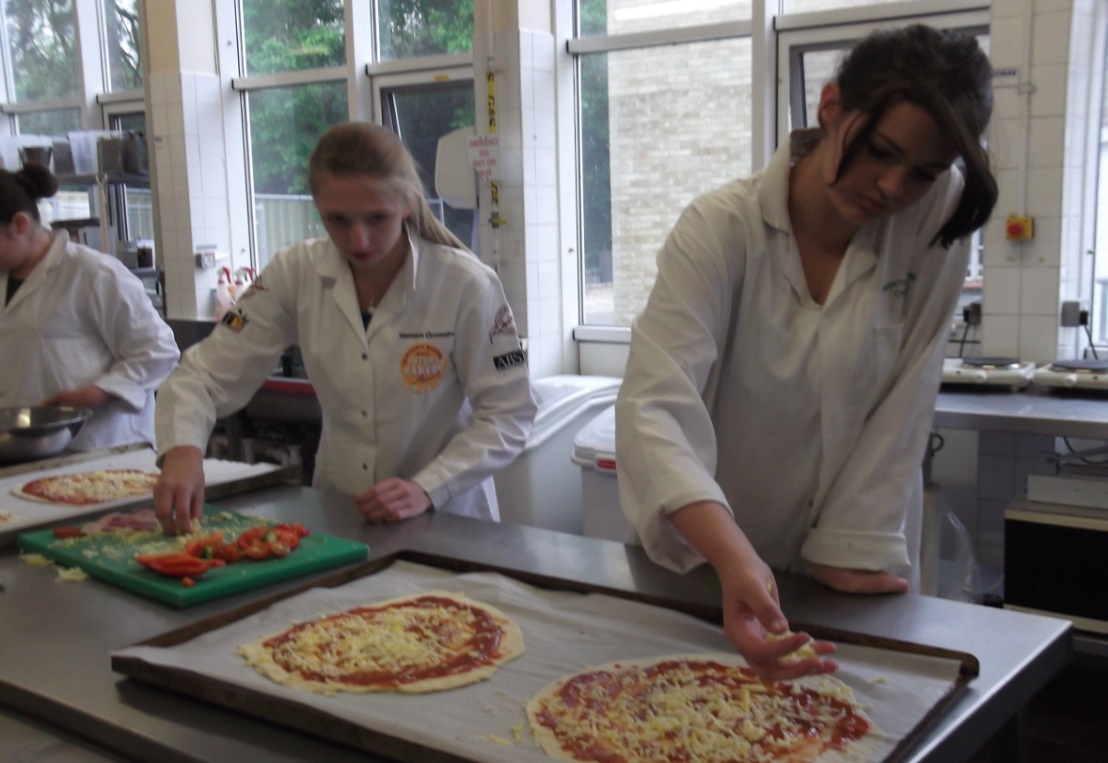 Year 10 Exam OptionsStudent Name: ………………………………………..   Pathway……………………………………………………….In additional to the exam units covered in Functional Skills Maths—Entry 1-Level 1, and English—Entry 1-Level 1, Design and Technology, Careers and PSHE, there are also exam options that students can choose from. Please see table below.  Please look through the different exam options with your child Please select by ticking an A,B,C from each of the three option tables, bearing in mind their coloured Pathway. Tick one option                                                                                                                         TickTick one option                                                                                                                         TickTick one option                                                                                                                         TickWe will do our best to ensure your child is able to take part in the options they have chosen. Dear Parent/Carer.Please find attached our KS4 Exam courses pack. In it you will find out more information about the KS4 curriculum and be able with your child to look at the different exam options available to them and select together their coursework exam options. These courses are in addition to our Functional Skills Maths—Entry 1-Level 1, and English—Entry 1-Level 1, Design and Technology, Careers and PSHE courses. Our exam courses are mainly coursework based apart from Level 1 (GSCE D-G) Maths and English which does include an exam components. All our learners are working at a variety of levels so our KS4 curriculum provides a variety of courses at different levels and with consideration to our student’s areas of strength, areas for development and personal interest. Course options are split into two different coloured Pathways Blue Pathway Blue Pathway is for students working at and below N.C Step 3  These courses are for students that might be heading to a specialist provision Post 16 as a stepping stone before College or to access Support Learning at College our Blue Pathway courses offer a variety of valuable learning experiences to prepare them for post 16 transition. Green PathwayGreen Pathway is for students working at .N.C Step 3 and above. These course are for students planning to head off to local mainstream F.E colleges post 16 to complete level 1 and 2 Vocational courses our green and blue pathways prepare them well for their next steps of learning at college. Green Pathway courses are available to students that are working from Entry 3 and towards Level 1. These courses require a degree of student led learning and also have a greater written coursework components. Your child has had a meeting with their Form Tutor to discuss the different courses and their areas of interest. Highlighted are some ‘option’ suggestions from their meeting.…………………………………………………….. is currently working towards N.C Steps ………………………………with this in mind she would benefit from choosing courses from the …………………………………….. options.Please do not hesitate to contact me should you wish to talk more about the different courses available. The KS4 team are really looking forward to working with you and your young person this year to help them to fully reach their potential. Kind regards,Emily MainwaringNational Curriculum StepsNational    Qualifications Framework (NQF)GSCEsP Levels – 1aPre- Entry & Entry 1 – Blue Pathway Pre GSCE2c- 3cEntry 2 – Blue Pathway Pre GSCE3c-4cEntry 3 – Green Pathway Pre GSCE4-6Level 1 – Green Pathway D-G gradeOPTION 1 Thursday MorningsA.BTEC First in Animal Care Level 1/2. Green Pathway Only This is a two year practical year course which also includes a large element of written coursework. OPTION 1 Thursday MorningsB.Explore and Bronze Arts Award Entry level and Level 1 Green and Blue Pathway Two year course which inspires young people to grow their arts and leadership talents: it's creative, valuable and accessible. Areas covered will be Dance, Drama, Sculpture, Art and Animation OPTION 1 Thursday MorningsC.Brooklands College Vocational Experience Green and Blue PathwayTwo year college experience at Brookland College. In the first year students will experience different vocational areas including Hairdressing, Motor Mechanics, Sport and Leisure, and Media. In their second year students select the area they want to focus on and cover this for the year. Students will achieve an Entry 3 unit in vocational skills. This college experience can help to build self-confidence, provide an opportunity to try out different vocational pathways and support transition at Post 16.OPTION 2 Thursday AfternoonA.Entry 2- Level 1 Food Studies course Green and Blue PathwayThis is a two year course. Students will develop their food handling skills and be able to prepare a variety of meals and snacks with a focus on developing an understanding of  healthy diets and important life skills.OPTION 2 Thursday AfternoonB.Entry 3- Level 1 ICT Green and Blue PathwayThis is a two year course. Students will develop further their functional ICT skills including the use of Word, Edexcel, publisher and powerpoint. They will continue to develop their understanding of how to keep safe online. OPTION 2 Thursday AfternoonC.Entry 2-3 Getting Out and About Blue Pathway Only This course provides key life skills and provides learners with being able to develop their travels skills both on the bus and road safety awareness. Students will learn more about their local community and how to access different services. Students will also have the opportunity to develop their money handling skills in real life situations. OPTION 3  Friday Morning A.Entry Level 1-3  Plant Care Green and Blue PathwayThis is a two year, hands on and therapeutic course where students will develop their skills in growing and looking after plants covering areas of the science curriculum. Students will have the opportunity to grow their own produce and then be able to develop their money handling skill by selling it. OPTION 3  Friday Morning B. Entry 3- Level 1 Business Enterprise/ Coffee ShopGreen Pathway Only This a two year course providing students with the experience of running a café including the importance of budgeting and marketing. Students will develop their ability to work as a team and their functional maths and English skills. 